Статья на сайте МБОУ «Евдская школа» от 21.02.2015 http://www.evdaschool29.ru/p5aa1detales97.htmlУспешное выступление на XI районном конкурсе «Россия- Родина моя»В минувший понедельник, 16 февраля, в Красноборском  ЦДО состоялся XI районный конкурс чтецов  «Россия - Родина моя». На конкурс были приглашены победители и призёры школьных конкурсов, которые состоялись  в учебных заведениях в январе этого года.В зрительном зале собрались конкурсанты из всех школ нашего района. Почётными гостями этого мероприятия стали ветераны Великой Отечественной войны, члены организации «Дети войны». Открылся конкурс торжественно прозвучавшим Гимном Российской Федерации, затем с приветственным словом  выступил начальник Управления образования администрации МО «Красноборский  муниципальный район» Благодарёв В.Б. Председатель районной ветеранской организации Малкова Н.И. также поприветствовала всех присутствующих, пожелала успешного выступления учащимся. Право открыть конкурс было предоставлено нашей девятикласснице Богдановой Виктории, единственной участнице в номинации «Профи», т.к. Вика на протяжении семи лет (с первого по седьмой классы) являлась участником и победителем всех районных конкурсов «Россия - Родина моя».Всего участников было шестьдесят человек! Конкурс длился около четырёх часов. Звучала и проза, и стихи, было представлено четыре литературно - музыкальных композиции. Три из них о Великой Отечественной войне (Красноборской начальной  (3,4 классы), и Черевковской  школ) и наша «Красноборье - сторонка родная», которую представили девятиклассники.Первая номинация «Победа» посвящалась 70-летию Победы в Великой Отечественной войне. Большинство наших участников ТО «Художественное слово» декламировали стихи именно в этой номинации. Громкостью и чёткостью отличались выступления второклассников Степана Рудакова и Пановой Дарины. Очень эмоционально читали стихотворения Мутина Вероника, Илатовский Матвей и Суханова Анна. Лера Шошкина и Анна Лукина  затронули своими проникновенными  исполнениями зрителей до слёз. Полнейшая тишина стояла в зале, слушателей «пробивало» насквозь произведение «Я это видел», которое представил Владимир Трифанов. Зрители громко аплодировали ему. 	Единственным участником номинации «Я- автор» стал наш семиклассник Виталий Брызгунов, он сам сочинил и очень выразительно прочитал стихотворение о тяжёлой судьбе своей прабабушки, которая ещё совсем девчонкой оказалась на оборонных работах. 	Вторая номинация была посвящена счастливому детству, маме, друзьям, близким – всему тому, что входит в понятие «Родина». Здесь-то нашим эмоциональным, улыбающимся девчонкам Валерии Новиковой и Федосеевой Олесе не было равных, они заставили зрителей забыть о грустном.      Завершающим всего конкурса стало выступление нашего шестиклассника Зобкова Александра. Надо только представить, как ему было сложно выступать 61-м по списку! Прослушать всех и во время ожидания своего выхода  не потерять заряд энергии и чувство юмора, которые так были ему необходимы при исполнении своего рассказа о Дениске! И при этом надо учесть, что Саша выступал на районной сцене впервые. И выступил замечательно!	Жюри долго совещалось. Затем в торжественной обстановке вручило сертификаты всем участникам, наградило дипломами победителей и призёров. Среди участников ТО «Художественное слово» победителями признаны: Федосеева Олеся, Мутина Вероника, Лукина Анна, Трифанов Владимир, Илатовский Матвей и Валерия Шошкина. Наша композиция заняла также первое место. Призёрами конкурса стали Степан Рудаков, Панова Дарина, Виталий Брызгунов и Богданова Виктория.  	Спасибо огромное вам всем, ребята, за отличное выступление. Мы гордимся вами! Молодцы! Удачи вам на региональном конкурсе «Россия - Родина моя», который состоится 28 февраля в Сольвычегодске.Пользуясь случаем, благодарю за предоставленный материал для композиции учителя истории Полоскову Н.В., за помощь  в подготовке учащихся Шошкину Д.В., за предоставленный транспорт директора МОУ «Красноборская начальная школа» Л.Н.Анисимову и шофёра Куликовской школы Максима, благодаря которому мы успешно, радостные и довольные, вернулись домой! Огромное спасибо за моральную поддержку Шошкиной Д.В., Ананьиной О.И. и Мурашевой В.Н. С уважением, руководитель ТО «Художественное слово» Нестеренко Е.И.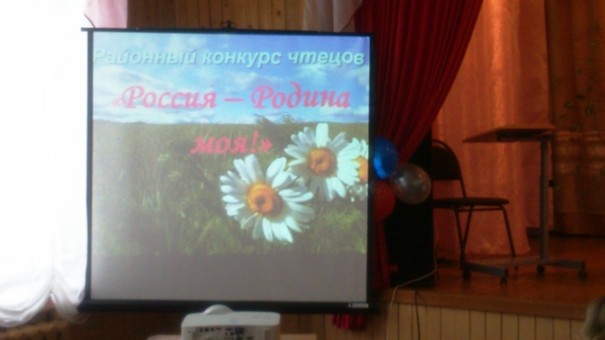 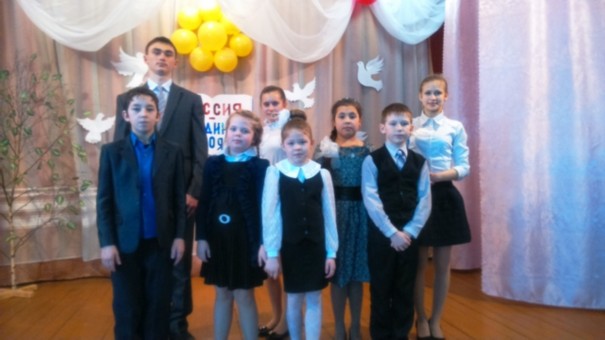 